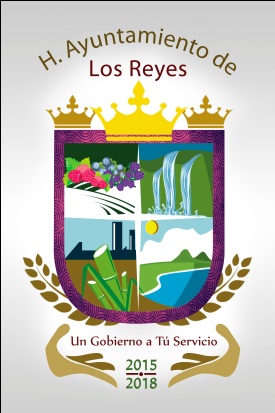 MUNICIPIO DE LOS REYES, MICHOACÁNFORMATO: FRACCIÓN XVI (CONTROVERSIAS)NO EXISTEN CONTROVERSIASÓrgano que conoce de la controversiaNúmero de expedienteTipo de controversiaPromovente (Congreso o Diputado) Poderes Públicos contendientesEstado procesalINFORMEFecha de publicación de informaciónÁrea productora de informaciónResponsable de acceso a la información pública8/04/2016SECRETARIAC.P ALDA BERENICE ABARCA VIDALES Encargada de acceso a la información